                        Актуальные вакансии для студентов и выпускников


ФГБОУ ВО "БГПУ им.М.Акмуллы"
Вакансия: заведующий общежитием
Условия работы:
- пн-пт с 8.30 до 17.00;
Контакты:
резюме направлять на эл.почту studgorodok.bspu@mail.ru
Телефон: +7(347) 246-98-06

Детский центр на Мустая Карима 
Логопед (частичная занятость) 
Звонить по номеру: 89961016652

Вакансия на 2023-2024 уч.год.
Новая школа на 1225 мест в квартале №23 южной части жилого района "Затон-Восточный" (планируемый срок введения в эксплуатацию-сентябрь 2023 г.)
Контакты: Администрация Ленинского р-на г.Уфа РБ
ул. Мустая Карима д.19
8(347)229-04-00, lenadm@ufacity.info

Секретарь-референт в Балтика-колледж, НОУ
https://facultet.us/6u426d4BBAn

Логопед в Балтика-колледж, НОУ
https://facultet.us/sY426D4BCeB

Административный менеджер в школу иностранных языков в "Биг Бэн"
https://facultet.us/P8426D4BDE8

Преподаватель по Шахматам в Онлайн-Школу в Онлайн-школа №1
https://facultet.us/Me426D4BD7H

Менеджер в ООО "Наука Бизнес Производство"
https://facultet.us/BT426D4be7d

Учитель начальных классов в Балтика-колледж, НОУ
https://facultet.us/pf426D4beF4

Ведущий специалист в сектор поддержки технологических процессов в РГАУ МФЦ (Мои документы)
https://facultet.us/kS426d4bfNu

Специалист поддержки клиентов в ПАО Совкомбанк
https://facultet.us/zl426D4c0D9

Старший специалист по работе с премиальными клиентами в АО ГАЗПРОМБАНК
https://facultet.us/OC426d4C168

Старший специалист по подбору персонала (ресечер) в АО ГАЗПРОМБАНК
https://facultet.us/VD426d4C1zs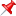 